Formati 4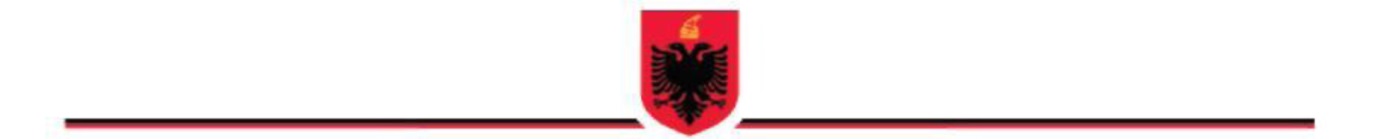 REPUBLIKA E SHQIPËRISËMINISTRIA XXXINSPEKTORATI SHTETËROR XXXDEGA RAJONALE E QARKUT ______________VENDIMI I NDËRMJETËMPËR MARRJEN E MASËS URGJENTENr. III/00000007/VN                                                           	 Datë __/___/______/Emri i subjektit: _________________________	NIPT: _______________________Adresa/vendndodhja	: ____________________________________________________Emri i Punëdhënësit: ______________________________________________________Në bazë të gërmës _____ (a ose b, në varësi të rastit përzgjidhet nga sistemi) të pikës 1 të nenit 43 të ligjit 10433, datë 16.6.2011 “Për inspektimin në Republikën e Shqipërisë”, merret masa urgjente si më poshtë: (gërmat nga a-e të pikës 2 të nenit 43 përzgjidhen nga sistemi) _________________________________________________________________________________________________________________________________________________________________________________________________________________________________Kohëzgjatja e afatit të masës urgjente :      ___________________                                       _____________________        (ora, data e fillimit)                                            (ora, data e përfundimit)Shënim:Vendimi i ndërmjetëm përfundon automatikisht me kalimin e afatit të parashikuar në të dhe, kur nuk është përcaktuar një afat i tillë, me:njoftimin e revokimit të tij;njoftimin e përfundimit të procedimit apo njoftimin e vendimit përfundimtar, që nuk konstaton shkelje të kërkesave ligjore;skadimin e afatit për njoftimin e vendimit përfundimtar të inspektimit pa një vendim të tillë;ç) njoftimin e vendimit të zgjidhjes së ankimit ndaj vendimit përfundimtar të inspektimit në rastin kur është bërë ankim;d)skadimin e afatit për paraqitjen e ankimit administrativ ndaj vendimit përfundimtar pa bërë ankim;dh) urdhërimin shprehimisht me vendim gjyqësor.Inspektorët Shtetëror të autorizuar :	1. _____________________	ID: __________________2. _____________________	ID: ___________________*Ky vendimi i ndërmjetëm për marrjen e masës urgjente njoftohet brenda 24 orëve.**Kundër vendimit të masës urgjente, subjekti i interesuar ka të drejtën e ankimit të veçantë brenda 5 ditëve nga data e njoftimit të vendimit të ndërmjetëm dhe nuk pezullon ekzekutimin e tij. Ankimi i veçantë paraqitet pranë degës territoriale të Inspektoratit Shtetëror përkatës.